CONFIDENCIALCONFIDENCIALCONFIDENCIALCONFIDENCIALCONFIDENCIALNACIONES UNIDASNACIONES UNIDASNACIONES UNIDAS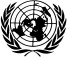 UNITED NATIONSUNITED NATIONSUNITED NATIONSUNITED NATIONSUNITED NATIONSCUESTIONARIO PARA EL EXAMEN MÉDICO DEL EMPLEOCUESTIONARIO PARA EL EXAMEN MÉDICO DEL EMPLEOCUESTIONARIO PARA EL EXAMEN MÉDICO DEL EMPLEOCUESTIONARIO PARA EL EXAMEN MÉDICO DEL EMPLEOCUESTIONARIO PARA EL EXAMEN MÉDICO DEL EMPLEOCUESTIONARIO PARA EL EXAMEN MÉDICO DEL EMPLEOCUESTIONARIO PARA EL EXAMEN MÉDICO DEL EMPLEOCUESTIONARIO PARA EL EXAMEN MÉDICO DEL EMPLEOCUESTIONARIO PARA EL EXAMEN MÉDICO DEL EMPLEOCUESTIONARIO PARA EL EXAMEN MÉDICO DEL EMPLEOEste cuestionario se utiliza para evaluar el estado de salud de los nuevos contratados y los empleados actuales que requieren una autorización médica de conformidad con la norma ST/AI/2011/3. Sobre la base de las respuestas, puede ser necesario realizar una evaluación médica adicional.Sírvase completar electrónicamente y devolver este cuestionario lo antes posible a unogmedicalservice@un.org.NO devuelva este cuestionario al VNU.Si no hay espacio suficiente o si desea proporcionar documentos adicionales, preséntelos como anexos al presente cuestionario.Este cuestionario se utiliza para evaluar el estado de salud de los nuevos contratados y los empleados actuales que requieren una autorización médica de conformidad con la norma ST/AI/2011/3. Sobre la base de las respuestas, puede ser necesario realizar una evaluación médica adicional.Sírvase completar electrónicamente y devolver este cuestionario lo antes posible a unogmedicalservice@un.org.NO devuelva este cuestionario al VNU.Si no hay espacio suficiente o si desea proporcionar documentos adicionales, preséntelos como anexos al presente cuestionario.Este cuestionario se utiliza para evaluar el estado de salud de los nuevos contratados y los empleados actuales que requieren una autorización médica de conformidad con la norma ST/AI/2011/3. Sobre la base de las respuestas, puede ser necesario realizar una evaluación médica adicional.Sírvase completar electrónicamente y devolver este cuestionario lo antes posible a unogmedicalservice@un.org.NO devuelva este cuestionario al VNU.Si no hay espacio suficiente o si desea proporcionar documentos adicionales, preséntelos como anexos al presente cuestionario.Este cuestionario se utiliza para evaluar el estado de salud de los nuevos contratados y los empleados actuales que requieren una autorización médica de conformidad con la norma ST/AI/2011/3. Sobre la base de las respuestas, puede ser necesario realizar una evaluación médica adicional.Sírvase completar electrónicamente y devolver este cuestionario lo antes posible a unogmedicalservice@un.org.NO devuelva este cuestionario al VNU.Si no hay espacio suficiente o si desea proporcionar documentos adicionales, preséntelos como anexos al presente cuestionario.Este cuestionario se utiliza para evaluar el estado de salud de los nuevos contratados y los empleados actuales que requieren una autorización médica de conformidad con la norma ST/AI/2011/3. Sobre la base de las respuestas, puede ser necesario realizar una evaluación médica adicional.Sírvase completar electrónicamente y devolver este cuestionario lo antes posible a unogmedicalservice@un.org.NO devuelva este cuestionario al VNU.Si no hay espacio suficiente o si desea proporcionar documentos adicionales, preséntelos como anexos al presente cuestionario.Este cuestionario se utiliza para evaluar el estado de salud de los nuevos contratados y los empleados actuales que requieren una autorización médica de conformidad con la norma ST/AI/2011/3. Sobre la base de las respuestas, puede ser necesario realizar una evaluación médica adicional.Sírvase completar electrónicamente y devolver este cuestionario lo antes posible a unogmedicalservice@un.org.NO devuelva este cuestionario al VNU.Si no hay espacio suficiente o si desea proporcionar documentos adicionales, preséntelos como anexos al presente cuestionario.Este cuestionario se utiliza para evaluar el estado de salud de los nuevos contratados y los empleados actuales que requieren una autorización médica de conformidad con la norma ST/AI/2011/3. Sobre la base de las respuestas, puede ser necesario realizar una evaluación médica adicional.Sírvase completar electrónicamente y devolver este cuestionario lo antes posible a unogmedicalservice@un.org.NO devuelva este cuestionario al VNU.Si no hay espacio suficiente o si desea proporcionar documentos adicionales, preséntelos como anexos al presente cuestionario.Este cuestionario se utiliza para evaluar el estado de salud de los nuevos contratados y los empleados actuales que requieren una autorización médica de conformidad con la norma ST/AI/2011/3. Sobre la base de las respuestas, puede ser necesario realizar una evaluación médica adicional.Sírvase completar electrónicamente y devolver este cuestionario lo antes posible a unogmedicalservice@un.org.NO devuelva este cuestionario al VNU.Si no hay espacio suficiente o si desea proporcionar documentos adicionales, preséntelos como anexos al presente cuestionario.Este cuestionario se utiliza para evaluar el estado de salud de los nuevos contratados y los empleados actuales que requieren una autorización médica de conformidad con la norma ST/AI/2011/3. Sobre la base de las respuestas, puede ser necesario realizar una evaluación médica adicional.Sírvase completar electrónicamente y devolver este cuestionario lo antes posible a unogmedicalservice@un.org.NO devuelva este cuestionario al VNU.Si no hay espacio suficiente o si desea proporcionar documentos adicionales, preséntelos como anexos al presente cuestionario.Este cuestionario se utiliza para evaluar el estado de salud de los nuevos contratados y los empleados actuales que requieren una autorización médica de conformidad con la norma ST/AI/2011/3. Sobre la base de las respuestas, puede ser necesario realizar una evaluación médica adicional.Sírvase completar electrónicamente y devolver este cuestionario lo antes posible a unogmedicalservice@un.org.NO devuelva este cuestionario al VNU.Si no hay espacio suficiente o si desea proporcionar documentos adicionales, preséntelos como anexos al presente cuestionario.Este cuestionario se utiliza para evaluar el estado de salud de los nuevos contratados y los empleados actuales que requieren una autorización médica de conformidad con la norma ST/AI/2011/3. Sobre la base de las respuestas, puede ser necesario realizar una evaluación médica adicional.Sírvase completar electrónicamente y devolver este cuestionario lo antes posible a unogmedicalservice@un.org.NO devuelva este cuestionario al VNU.Si no hay espacio suficiente o si desea proporcionar documentos adicionales, preséntelos como anexos al presente cuestionario.Este cuestionario se utiliza para evaluar el estado de salud de los nuevos contratados y los empleados actuales que requieren una autorización médica de conformidad con la norma ST/AI/2011/3. Sobre la base de las respuestas, puede ser necesario realizar una evaluación médica adicional.Sírvase completar electrónicamente y devolver este cuestionario lo antes posible a unogmedicalservice@un.org.NO devuelva este cuestionario al VNU.Si no hay espacio suficiente o si desea proporcionar documentos adicionales, preséntelos como anexos al presente cuestionario.Este cuestionario se utiliza para evaluar el estado de salud de los nuevos contratados y los empleados actuales que requieren una autorización médica de conformidad con la norma ST/AI/2011/3. Sobre la base de las respuestas, puede ser necesario realizar una evaluación médica adicional.Sírvase completar electrónicamente y devolver este cuestionario lo antes posible a unogmedicalservice@un.org.NO devuelva este cuestionario al VNU.Si no hay espacio suficiente o si desea proporcionar documentos adicionales, preséntelos como anexos al presente cuestionario.Este cuestionario se utiliza para evaluar el estado de salud de los nuevos contratados y los empleados actuales que requieren una autorización médica de conformidad con la norma ST/AI/2011/3. Sobre la base de las respuestas, puede ser necesario realizar una evaluación médica adicional.Sírvase completar electrónicamente y devolver este cuestionario lo antes posible a unogmedicalservice@un.org.NO devuelva este cuestionario al VNU.Si no hay espacio suficiente o si desea proporcionar documentos adicionales, preséntelos como anexos al presente cuestionario.Este cuestionario se utiliza para evaluar el estado de salud de los nuevos contratados y los empleados actuales que requieren una autorización médica de conformidad con la norma ST/AI/2011/3. Sobre la base de las respuestas, puede ser necesario realizar una evaluación médica adicional.Sírvase completar electrónicamente y devolver este cuestionario lo antes posible a unogmedicalservice@un.org.NO devuelva este cuestionario al VNU.Si no hay espacio suficiente o si desea proporcionar documentos adicionales, preséntelos como anexos al presente cuestionario.Este cuestionario se utiliza para evaluar el estado de salud de los nuevos contratados y los empleados actuales que requieren una autorización médica de conformidad con la norma ST/AI/2011/3. Sobre la base de las respuestas, puede ser necesario realizar una evaluación médica adicional.Sírvase completar electrónicamente y devolver este cuestionario lo antes posible a unogmedicalservice@un.org.NO devuelva este cuestionario al VNU.Si no hay espacio suficiente o si desea proporcionar documentos adicionales, preséntelos como anexos al presente cuestionario.Este cuestionario se utiliza para evaluar el estado de salud de los nuevos contratados y los empleados actuales que requieren una autorización médica de conformidad con la norma ST/AI/2011/3. Sobre la base de las respuestas, puede ser necesario realizar una evaluación médica adicional.Sírvase completar electrónicamente y devolver este cuestionario lo antes posible a unogmedicalservice@un.org.NO devuelva este cuestionario al VNU.Si no hay espacio suficiente o si desea proporcionar documentos adicionales, preséntelos como anexos al presente cuestionario.Este cuestionario se utiliza para evaluar el estado de salud de los nuevos contratados y los empleados actuales que requieren una autorización médica de conformidad con la norma ST/AI/2011/3. Sobre la base de las respuestas, puede ser necesario realizar una evaluación médica adicional.Sírvase completar electrónicamente y devolver este cuestionario lo antes posible a unogmedicalservice@un.org.NO devuelva este cuestionario al VNU.Si no hay espacio suficiente o si desea proporcionar documentos adicionales, preséntelos como anexos al presente cuestionario.Este cuestionario se utiliza para evaluar el estado de salud de los nuevos contratados y los empleados actuales que requieren una autorización médica de conformidad con la norma ST/AI/2011/3. Sobre la base de las respuestas, puede ser necesario realizar una evaluación médica adicional.Sírvase completar electrónicamente y devolver este cuestionario lo antes posible a unogmedicalservice@un.org.NO devuelva este cuestionario al VNU.Si no hay espacio suficiente o si desea proporcionar documentos adicionales, preséntelos como anexos al presente cuestionario.Este cuestionario se utiliza para evaluar el estado de salud de los nuevos contratados y los empleados actuales que requieren una autorización médica de conformidad con la norma ST/AI/2011/3. Sobre la base de las respuestas, puede ser necesario realizar una evaluación médica adicional.Sírvase completar electrónicamente y devolver este cuestionario lo antes posible a unogmedicalservice@un.org.NO devuelva este cuestionario al VNU.Si no hay espacio suficiente o si desea proporcionar documentos adicionales, preséntelos como anexos al presente cuestionario.Este cuestionario se utiliza para evaluar el estado de salud de los nuevos contratados y los empleados actuales que requieren una autorización médica de conformidad con la norma ST/AI/2011/3. Sobre la base de las respuestas, puede ser necesario realizar una evaluación médica adicional.Sírvase completar electrónicamente y devolver este cuestionario lo antes posible a unogmedicalservice@un.org.NO devuelva este cuestionario al VNU.Si no hay espacio suficiente o si desea proporcionar documentos adicionales, preséntelos como anexos al presente cuestionario.Este cuestionario se utiliza para evaluar el estado de salud de los nuevos contratados y los empleados actuales que requieren una autorización médica de conformidad con la norma ST/AI/2011/3. Sobre la base de las respuestas, puede ser necesario realizar una evaluación médica adicional.Sírvase completar electrónicamente y devolver este cuestionario lo antes posible a unogmedicalservice@un.org.NO devuelva este cuestionario al VNU.Si no hay espacio suficiente o si desea proporcionar documentos adicionales, preséntelos como anexos al presente cuestionario.Este cuestionario se utiliza para evaluar el estado de salud de los nuevos contratados y los empleados actuales que requieren una autorización médica de conformidad con la norma ST/AI/2011/3. Sobre la base de las respuestas, puede ser necesario realizar una evaluación médica adicional.Sírvase completar electrónicamente y devolver este cuestionario lo antes posible a unogmedicalservice@un.org.NO devuelva este cuestionario al VNU.Si no hay espacio suficiente o si desea proporcionar documentos adicionales, preséntelos como anexos al presente cuestionario.Este cuestionario se utiliza para evaluar el estado de salud de los nuevos contratados y los empleados actuales que requieren una autorización médica de conformidad con la norma ST/AI/2011/3. Sobre la base de las respuestas, puede ser necesario realizar una evaluación médica adicional.Sírvase completar electrónicamente y devolver este cuestionario lo antes posible a unogmedicalservice@un.org.NO devuelva este cuestionario al VNU.Si no hay espacio suficiente o si desea proporcionar documentos adicionales, preséntelos como anexos al presente cuestionario.Este cuestionario se utiliza para evaluar el estado de salud de los nuevos contratados y los empleados actuales que requieren una autorización médica de conformidad con la norma ST/AI/2011/3. Sobre la base de las respuestas, puede ser necesario realizar una evaluación médica adicional.Sírvase completar electrónicamente y devolver este cuestionario lo antes posible a unogmedicalservice@un.org.NO devuelva este cuestionario al VNU.Si no hay espacio suficiente o si desea proporcionar documentos adicionales, preséntelos como anexos al presente cuestionario.Este cuestionario se utiliza para evaluar el estado de salud de los nuevos contratados y los empleados actuales que requieren una autorización médica de conformidad con la norma ST/AI/2011/3. Sobre la base de las respuestas, puede ser necesario realizar una evaluación médica adicional.Sírvase completar electrónicamente y devolver este cuestionario lo antes posible a unogmedicalservice@un.org.NO devuelva este cuestionario al VNU.Si no hay espacio suficiente o si desea proporcionar documentos adicionales, preséntelos como anexos al presente cuestionario.Este cuestionario se utiliza para evaluar el estado de salud de los nuevos contratados y los empleados actuales que requieren una autorización médica de conformidad con la norma ST/AI/2011/3. Sobre la base de las respuestas, puede ser necesario realizar una evaluación médica adicional.Sírvase completar electrónicamente y devolver este cuestionario lo antes posible a unogmedicalservice@un.org.NO devuelva este cuestionario al VNU.Si no hay espacio suficiente o si desea proporcionar documentos adicionales, preséntelos como anexos al presente cuestionario.Este cuestionario se utiliza para evaluar el estado de salud de los nuevos contratados y los empleados actuales que requieren una autorización médica de conformidad con la norma ST/AI/2011/3. Sobre la base de las respuestas, puede ser necesario realizar una evaluación médica adicional.Sírvase completar electrónicamente y devolver este cuestionario lo antes posible a unogmedicalservice@un.org.NO devuelva este cuestionario al VNU.Si no hay espacio suficiente o si desea proporcionar documentos adicionales, preséntelos como anexos al presente cuestionario.Este cuestionario se utiliza para evaluar el estado de salud de los nuevos contratados y los empleados actuales que requieren una autorización médica de conformidad con la norma ST/AI/2011/3. Sobre la base de las respuestas, puede ser necesario realizar una evaluación médica adicional.Sírvase completar electrónicamente y devolver este cuestionario lo antes posible a unogmedicalservice@un.org.NO devuelva este cuestionario al VNU.Si no hay espacio suficiente o si desea proporcionar documentos adicionales, preséntelos como anexos al presente cuestionario.Este cuestionario se utiliza para evaluar el estado de salud de los nuevos contratados y los empleados actuales que requieren una autorización médica de conformidad con la norma ST/AI/2011/3. Sobre la base de las respuestas, puede ser necesario realizar una evaluación médica adicional.Sírvase completar electrónicamente y devolver este cuestionario lo antes posible a unogmedicalservice@un.org.NO devuelva este cuestionario al VNU.Si no hay espacio suficiente o si desea proporcionar documentos adicionales, preséntelos como anexos al presente cuestionario.Apellido (mayúsculas)Apellido (mayúsculas)Apellido (mayúsculas)Apellido (mayúsculas)Apellido (mayúsculas)Apellido (mayúsculas)Apellido (mayúsculas)NombreNombreNombreNombreNombreNombreNombreNombreNombreNombreNombre anteriorNombre anteriorNombre anteriorNombre anteriorNombre anteriorNombre anteriorNombre anteriorNombre anteriorNombre anteriorNombre anteriorNombre anteriorGéneroM         FGéneroM         FDirección actual (calle, ciudad, departamento, país)Dirección actual (calle, ciudad, departamento, país)Dirección actual (calle, ciudad, departamento, país)Dirección actual (calle, ciudad, departamento, país)Dirección actual (calle, ciudad, departamento, país)Dirección actual (calle, ciudad, departamento, país)Dirección actual (calle, ciudad, departamento, país)Dirección actual (calle, ciudad, departamento, país)Dirección actual (calle, ciudad, departamento, país)Dirección actual (calle, ciudad, departamento, país)Dirección actual (calle, ciudad, departamento, país)Dirección actual (calle, ciudad, departamento, país)Dirección actual (calle, ciudad, departamento, país)Dirección actual (calle, ciudad, departamento, país)Dirección actual (calle, ciudad, departamento, país)Dirección actual (calle, ciudad, departamento, país)Dirección actual (calle, ciudad, departamento, país)Fecha de nacimientoFecha de nacimientoFecha de nacimientoFecha de nacimientoFecha de nacimientoFecha de nacimientoFecha de nacimientoFecha de nacimientoLugar de nacimientoLugar de nacimientoLugar de nacimientoLugar de nacimientoLugar de nacimientoDirección actual (calle, ciudad, departamento, país)Dirección actual (calle, ciudad, departamento, país)Dirección actual (calle, ciudad, departamento, país)Dirección actual (calle, ciudad, departamento, país)Dirección actual (calle, ciudad, departamento, país)Dirección actual (calle, ciudad, departamento, país)Dirección actual (calle, ciudad, departamento, país)Dirección actual (calle, ciudad, departamento, país)Dirección actual (calle, ciudad, departamento, país)Dirección actual (calle, ciudad, departamento, país)Dirección actual (calle, ciudad, departamento, país)Dirección actual (calle, ciudad, departamento, país)Dirección actual (calle, ciudad, departamento, país)Dirección actual (calle, ciudad, departamento, país)Dirección actual (calle, ciudad, departamento, país)Dirección actual (calle, ciudad, departamento, país)Dirección actual (calle, ciudad, departamento, país)Dirección de correo electrónicoDirección de correo electrónicoDirección de correo electrónicoDirección de correo electrónicoDirección de correo electrónicoDirección de correo electrónicoDirección de correo electrónicoDirección de correo electrónicoTeléfonoTeléfonoTeléfonoTeléfonoTeléfonoIndex numberIndex numberTítulo de la asignación propuestaTítulo de la asignación propuestaTítulo de la asignación propuestaTítulo de la asignación propuestaTítulo de la asignación propuestaTítulo de la asignación propuestaTítulo de la asignación propuestaTítulo de la asignación propuestaTítulo de la asignación propuestaTítulo de la asignación propuestaTítulo de la asignación propuestaTítulo de la asignación propuestaTítulo de la asignación propuestaTítulo de la asignación propuestaTítulo de la asignación propuestaLocación de la asignación propuesta (duty station)	     Locación de la asignación propuesta (duty station)	     Locación de la asignación propuesta (duty station)	     Locación de la asignación propuesta (duty station)	     Locación de la asignación propuesta (duty station)	     Locación de la asignación propuesta (duty station)	     Locación de la asignación propuesta (duty station)	     Locación de la asignación propuesta (duty station)	     Locación de la asignación propuesta (duty station)	     Locación de la asignación propuesta (duty station)	     Locación de la asignación propuesta (duty station)	     Locación de la asignación propuesta (duty station)	     Locación de la asignación propuesta (duty station)	     1. ¿Ha tenido usted un chequeo médico en los últimos 2 años?1. ¿Ha tenido usted un chequeo médico en los últimos 2 años?1. ¿Ha tenido usted un chequeo médico en los últimos 2 años?1. ¿Ha tenido usted un chequeo médico en los últimos 2 años?1. ¿Ha tenido usted un chequeo médico en los últimos 2 años?1. ¿Ha tenido usted un chequeo médico en los últimos 2 años?1. ¿Ha tenido usted un chequeo médico en los últimos 2 años?1. ¿Ha tenido usted un chequeo médico en los últimos 2 años?1. ¿Ha tenido usted un chequeo médico en los últimos 2 años?1. ¿Ha tenido usted un chequeo médico en los últimos 2 años?1. ¿Ha tenido usted un chequeo médico en los últimos 2 años?1. ¿Ha tenido usted un chequeo médico en los últimos 2 años?1. ¿Ha tenido usted un chequeo médico en los últimos 2 años?1. ¿Ha tenido usted un chequeo médico en los últimos 2 años?1. ¿Ha tenido usted un chequeo médico en los últimos 2 años?1. ¿Ha tenido usted un chequeo médico en los últimos 2 años?1. ¿Ha tenido usted un chequeo médico en los últimos 2 años?1. ¿Ha tenido usted un chequeo médico en los últimos 2 años?1. ¿Ha tenido usted un chequeo médico en los últimos 2 años?1. ¿Ha tenido usted un chequeo médico en los últimos 2 años?1. ¿Ha tenido usted un chequeo médico en los últimos 2 años?1. ¿Ha tenido usted un chequeo médico en los últimos 2 años?1. ¿Ha tenido usted un chequeo médico en los últimos 2 años?1. ¿Ha tenido usted un chequeo médico en los últimos 2 años?1. ¿Ha tenido usted un chequeo médico en los últimos 2 años?1. ¿Ha tenido usted un chequeo médico en los últimos 2 años?1. ¿Ha tenido usted un chequeo médico en los últimos 2 años?1. ¿Ha tenido usted un chequeo médico en los últimos 2 años?1. ¿Ha tenido usted un chequeo médico en los últimos 2 años?1. ¿Ha tenido usted un chequeo médico en los últimos 2 años?NoSíSi su respuesta fue sí ¿En que fecha?Si su respuesta fue sí ¿En que fecha?Si su respuesta fue sí ¿En que fecha?Si "no" le sugerimos que se realice un chequeo con su doctor antes de continuar respondiendo este cuestionario. Por favor, documente cualquier hallazgo que su médico considere relevante o cualquier información que usted quiera incluir..Si "no" le sugerimos que se realice un chequeo con su doctor antes de continuar respondiendo este cuestionario. Por favor, documente cualquier hallazgo que su médico considere relevante o cualquier información que usted quiera incluir..Si "no" le sugerimos que se realice un chequeo con su doctor antes de continuar respondiendo este cuestionario. Por favor, documente cualquier hallazgo que su médico considere relevante o cualquier información que usted quiera incluir..Si "no" le sugerimos que se realice un chequeo con su doctor antes de continuar respondiendo este cuestionario. Por favor, documente cualquier hallazgo que su médico considere relevante o cualquier información que usted quiera incluir..Si "no" le sugerimos que se realice un chequeo con su doctor antes de continuar respondiendo este cuestionario. Por favor, documente cualquier hallazgo que su médico considere relevante o cualquier información que usted quiera incluir..Si "no" le sugerimos que se realice un chequeo con su doctor antes de continuar respondiendo este cuestionario. Por favor, documente cualquier hallazgo que su médico considere relevante o cualquier información que usted quiera incluir..Si "no" le sugerimos que se realice un chequeo con su doctor antes de continuar respondiendo este cuestionario. Por favor, documente cualquier hallazgo que su médico considere relevante o cualquier información que usted quiera incluir..Si "no" le sugerimos que se realice un chequeo con su doctor antes de continuar respondiendo este cuestionario. Por favor, documente cualquier hallazgo que su médico considere relevante o cualquier información que usted quiera incluir..Si "no" le sugerimos que se realice un chequeo con su doctor antes de continuar respondiendo este cuestionario. Por favor, documente cualquier hallazgo que su médico considere relevante o cualquier información que usted quiera incluir..Si "no" le sugerimos que se realice un chequeo con su doctor antes de continuar respondiendo este cuestionario. Por favor, documente cualquier hallazgo que su médico considere relevante o cualquier información que usted quiera incluir..Si "no" le sugerimos que se realice un chequeo con su doctor antes de continuar respondiendo este cuestionario. Por favor, documente cualquier hallazgo que su médico considere relevante o cualquier información que usted quiera incluir..Si "no" le sugerimos que se realice un chequeo con su doctor antes de continuar respondiendo este cuestionario. Por favor, documente cualquier hallazgo que su médico considere relevante o cualquier información que usted quiera incluir..Si "no" le sugerimos que se realice un chequeo con su doctor antes de continuar respondiendo este cuestionario. Por favor, documente cualquier hallazgo que su médico considere relevante o cualquier información que usted quiera incluir..Si "no" le sugerimos que se realice un chequeo con su doctor antes de continuar respondiendo este cuestionario. Por favor, documente cualquier hallazgo que su médico considere relevante o cualquier información que usted quiera incluir..Si "no" le sugerimos que se realice un chequeo con su doctor antes de continuar respondiendo este cuestionario. Por favor, documente cualquier hallazgo que su médico considere relevante o cualquier información que usted quiera incluir..Si "no" le sugerimos que se realice un chequeo con su doctor antes de continuar respondiendo este cuestionario. Por favor, documente cualquier hallazgo que su médico considere relevante o cualquier información que usted quiera incluir..Si "no" le sugerimos que se realice un chequeo con su doctor antes de continuar respondiendo este cuestionario. Por favor, documente cualquier hallazgo que su médico considere relevante o cualquier información que usted quiera incluir..Si "no" le sugerimos que se realice un chequeo con su doctor antes de continuar respondiendo este cuestionario. Por favor, documente cualquier hallazgo que su médico considere relevante o cualquier información que usted quiera incluir..Si "no" le sugerimos que se realice un chequeo con su doctor antes de continuar respondiendo este cuestionario. Por favor, documente cualquier hallazgo que su médico considere relevante o cualquier información que usted quiera incluir..Si "no" le sugerimos que se realice un chequeo con su doctor antes de continuar respondiendo este cuestionario. Por favor, documente cualquier hallazgo que su médico considere relevante o cualquier información que usted quiera incluir..Si "no" le sugerimos que se realice un chequeo con su doctor antes de continuar respondiendo este cuestionario. Por favor, documente cualquier hallazgo que su médico considere relevante o cualquier información que usted quiera incluir..Si "no" le sugerimos que se realice un chequeo con su doctor antes de continuar respondiendo este cuestionario. Por favor, documente cualquier hallazgo que su médico considere relevante o cualquier información que usted quiera incluir..Si "no" le sugerimos que se realice un chequeo con su doctor antes de continuar respondiendo este cuestionario. Por favor, documente cualquier hallazgo que su médico considere relevante o cualquier información que usted quiera incluir..Si "no" le sugerimos que se realice un chequeo con su doctor antes de continuar respondiendo este cuestionario. Por favor, documente cualquier hallazgo que su médico considere relevante o cualquier información que usted quiera incluir..Si "no" le sugerimos que se realice un chequeo con su doctor antes de continuar respondiendo este cuestionario. Por favor, documente cualquier hallazgo que su médico considere relevante o cualquier información que usted quiera incluir..Si "no" le sugerimos que se realice un chequeo con su doctor antes de continuar respondiendo este cuestionario. Por favor, documente cualquier hallazgo que su médico considere relevante o cualquier información que usted quiera incluir..Si "no" le sugerimos que se realice un chequeo con su doctor antes de continuar respondiendo este cuestionario. Por favor, documente cualquier hallazgo que su médico considere relevante o cualquier información que usted quiera incluir..Si "no" le sugerimos que se realice un chequeo con su doctor antes de continuar respondiendo este cuestionario. Por favor, documente cualquier hallazgo que su médico considere relevante o cualquier información que usted quiera incluir..Si "no" le sugerimos que se realice un chequeo con su doctor antes de continuar respondiendo este cuestionario. Por favor, documente cualquier hallazgo que su médico considere relevante o cualquier información que usted quiera incluir..Si "no" le sugerimos que se realice un chequeo con su doctor antes de continuar respondiendo este cuestionario. Por favor, documente cualquier hallazgo que su médico considere relevante o cualquier información que usted quiera incluir..2. ¿Esta usted actualmente en tratamiento para alguna condición de salud (médica, quirúrgica o psicológica)?2. ¿Esta usted actualmente en tratamiento para alguna condición de salud (médica, quirúrgica o psicológica)?2. ¿Esta usted actualmente en tratamiento para alguna condición de salud (médica, quirúrgica o psicológica)?2. ¿Esta usted actualmente en tratamiento para alguna condición de salud (médica, quirúrgica o psicológica)?2. ¿Esta usted actualmente en tratamiento para alguna condición de salud (médica, quirúrgica o psicológica)?2. ¿Esta usted actualmente en tratamiento para alguna condición de salud (médica, quirúrgica o psicológica)?2. ¿Esta usted actualmente en tratamiento para alguna condición de salud (médica, quirúrgica o psicológica)?2. ¿Esta usted actualmente en tratamiento para alguna condición de salud (médica, quirúrgica o psicológica)?2. ¿Esta usted actualmente en tratamiento para alguna condición de salud (médica, quirúrgica o psicológica)?2. ¿Esta usted actualmente en tratamiento para alguna condición de salud (médica, quirúrgica o psicológica)?2. ¿Esta usted actualmente en tratamiento para alguna condición de salud (médica, quirúrgica o psicológica)?2. ¿Esta usted actualmente en tratamiento para alguna condición de salud (médica, quirúrgica o psicológica)?2. ¿Esta usted actualmente en tratamiento para alguna condición de salud (médica, quirúrgica o psicológica)?2. ¿Esta usted actualmente en tratamiento para alguna condición de salud (médica, quirúrgica o psicológica)?2. ¿Esta usted actualmente en tratamiento para alguna condición de salud (médica, quirúrgica o psicológica)?2. ¿Esta usted actualmente en tratamiento para alguna condición de salud (médica, quirúrgica o psicológica)?2. ¿Esta usted actualmente en tratamiento para alguna condición de salud (médica, quirúrgica o psicológica)?2. ¿Esta usted actualmente en tratamiento para alguna condición de salud (médica, quirúrgica o psicológica)?2. ¿Esta usted actualmente en tratamiento para alguna condición de salud (médica, quirúrgica o psicológica)?2. ¿Esta usted actualmente en tratamiento para alguna condición de salud (médica, quirúrgica o psicológica)?2. ¿Esta usted actualmente en tratamiento para alguna condición de salud (médica, quirúrgica o psicológica)?2. ¿Esta usted actualmente en tratamiento para alguna condición de salud (médica, quirúrgica o psicológica)?2. ¿Esta usted actualmente en tratamiento para alguna condición de salud (médica, quirúrgica o psicológica)?2. ¿Esta usted actualmente en tratamiento para alguna condición de salud (médica, quirúrgica o psicológica)?2. ¿Esta usted actualmente en tratamiento para alguna condición de salud (médica, quirúrgica o psicológica)?2. ¿Esta usted actualmente en tratamiento para alguna condición de salud (médica, quirúrgica o psicológica)?2. ¿Esta usted actualmente en tratamiento para alguna condición de salud (médica, quirúrgica o psicológica)?2. ¿Esta usted actualmente en tratamiento para alguna condición de salud (médica, quirúrgica o psicológica)?2. ¿Esta usted actualmente en tratamiento para alguna condición de salud (médica, quirúrgica o psicológica)?2. ¿Esta usted actualmente en tratamiento para alguna condición de salud (médica, quirúrgica o psicológica)?No Sí Si la respuesta es "si" por favor elabore con detalle (incluya fecha del diagnóstico inicial, diagnostico actual y el tratamiento).Si la respuesta es "si" por favor elabore con detalle (incluya fecha del diagnóstico inicial, diagnostico actual y el tratamiento).Si la respuesta es "si" por favor elabore con detalle (incluya fecha del diagnóstico inicial, diagnostico actual y el tratamiento).Si la respuesta es "si" por favor elabore con detalle (incluya fecha del diagnóstico inicial, diagnostico actual y el tratamiento).Si la respuesta es "si" por favor elabore con detalle (incluya fecha del diagnóstico inicial, diagnostico actual y el tratamiento).Si la respuesta es "si" por favor elabore con detalle (incluya fecha del diagnóstico inicial, diagnostico actual y el tratamiento).Si la respuesta es "si" por favor elabore con detalle (incluya fecha del diagnóstico inicial, diagnostico actual y el tratamiento).Si la respuesta es "si" por favor elabore con detalle (incluya fecha del diagnóstico inicial, diagnostico actual y el tratamiento).Si la respuesta es "si" por favor elabore con detalle (incluya fecha del diagnóstico inicial, diagnostico actual y el tratamiento).Si la respuesta es "si" por favor elabore con detalle (incluya fecha del diagnóstico inicial, diagnostico actual y el tratamiento).Si la respuesta es "si" por favor elabore con detalle (incluya fecha del diagnóstico inicial, diagnostico actual y el tratamiento).Si la respuesta es "si" por favor elabore con detalle (incluya fecha del diagnóstico inicial, diagnostico actual y el tratamiento).Si la respuesta es "si" por favor elabore con detalle (incluya fecha del diagnóstico inicial, diagnostico actual y el tratamiento).Si la respuesta es "si" por favor elabore con detalle (incluya fecha del diagnóstico inicial, diagnostico actual y el tratamiento).Si la respuesta es "si" por favor elabore con detalle (incluya fecha del diagnóstico inicial, diagnostico actual y el tratamiento).Si la respuesta es "si" por favor elabore con detalle (incluya fecha del diagnóstico inicial, diagnostico actual y el tratamiento).Si la respuesta es "si" por favor elabore con detalle (incluya fecha del diagnóstico inicial, diagnostico actual y el tratamiento).Si la respuesta es "si" por favor elabore con detalle (incluya fecha del diagnóstico inicial, diagnostico actual y el tratamiento).Si la respuesta es "si" por favor elabore con detalle (incluya fecha del diagnóstico inicial, diagnostico actual y el tratamiento).Si la respuesta es "si" por favor elabore con detalle (incluya fecha del diagnóstico inicial, diagnostico actual y el tratamiento).Si la respuesta es "si" por favor elabore con detalle (incluya fecha del diagnóstico inicial, diagnostico actual y el tratamiento).Si la respuesta es "si" por favor elabore con detalle (incluya fecha del diagnóstico inicial, diagnostico actual y el tratamiento).Si la respuesta es "si" por favor elabore con detalle (incluya fecha del diagnóstico inicial, diagnostico actual y el tratamiento).Si la respuesta es "si" por favor elabore con detalle (incluya fecha del diagnóstico inicial, diagnostico actual y el tratamiento).Si la respuesta es "si" por favor elabore con detalle (incluya fecha del diagnóstico inicial, diagnostico actual y el tratamiento).Si la respuesta es "si" por favor elabore con detalle (incluya fecha del diagnóstico inicial, diagnostico actual y el tratamiento).Si la respuesta es "si" por favor elabore con detalle (incluya fecha del diagnóstico inicial, diagnostico actual y el tratamiento).Si la respuesta es "si" por favor elabore con detalle (incluya fecha del diagnóstico inicial, diagnostico actual y el tratamiento).DiagnósticoDiagnósticoDiagnósticoFechaFechaTratamientoTratamientoTratamientoTratamientoTratamientoTratamientoTratamientoTratamientoTratamientoTratamientoTratamientoTratamientoTratamientoTratamientoTratamientoTratamientoTratamientoTratamientoTratamientoTratamientoTratamientoTratamientoTratamientoTratamientoTratamiento3. ¿Ha ingresado usted al hospital por un periodo superior a 2 días consecutivos en los últimos 5 años o ha usted estado ausente de su trabajo por mas de 30 días calendario en los últimos 12 meses por algún tema de salud?3. ¿Ha ingresado usted al hospital por un periodo superior a 2 días consecutivos en los últimos 5 años o ha usted estado ausente de su trabajo por mas de 30 días calendario en los últimos 12 meses por algún tema de salud?3. ¿Ha ingresado usted al hospital por un periodo superior a 2 días consecutivos en los últimos 5 años o ha usted estado ausente de su trabajo por mas de 30 días calendario en los últimos 12 meses por algún tema de salud?3. ¿Ha ingresado usted al hospital por un periodo superior a 2 días consecutivos en los últimos 5 años o ha usted estado ausente de su trabajo por mas de 30 días calendario en los últimos 12 meses por algún tema de salud?3. ¿Ha ingresado usted al hospital por un periodo superior a 2 días consecutivos en los últimos 5 años o ha usted estado ausente de su trabajo por mas de 30 días calendario en los últimos 12 meses por algún tema de salud?3. ¿Ha ingresado usted al hospital por un periodo superior a 2 días consecutivos en los últimos 5 años o ha usted estado ausente de su trabajo por mas de 30 días calendario en los últimos 12 meses por algún tema de salud?3. ¿Ha ingresado usted al hospital por un periodo superior a 2 días consecutivos en los últimos 5 años o ha usted estado ausente de su trabajo por mas de 30 días calendario en los últimos 12 meses por algún tema de salud?3. ¿Ha ingresado usted al hospital por un periodo superior a 2 días consecutivos en los últimos 5 años o ha usted estado ausente de su trabajo por mas de 30 días calendario en los últimos 12 meses por algún tema de salud?3. ¿Ha ingresado usted al hospital por un periodo superior a 2 días consecutivos en los últimos 5 años o ha usted estado ausente de su trabajo por mas de 30 días calendario en los últimos 12 meses por algún tema de salud?3. ¿Ha ingresado usted al hospital por un periodo superior a 2 días consecutivos en los últimos 5 años o ha usted estado ausente de su trabajo por mas de 30 días calendario en los últimos 12 meses por algún tema de salud?3. ¿Ha ingresado usted al hospital por un periodo superior a 2 días consecutivos en los últimos 5 años o ha usted estado ausente de su trabajo por mas de 30 días calendario en los últimos 12 meses por algún tema de salud?3. ¿Ha ingresado usted al hospital por un periodo superior a 2 días consecutivos en los últimos 5 años o ha usted estado ausente de su trabajo por mas de 30 días calendario en los últimos 12 meses por algún tema de salud?3. ¿Ha ingresado usted al hospital por un periodo superior a 2 días consecutivos en los últimos 5 años o ha usted estado ausente de su trabajo por mas de 30 días calendario en los últimos 12 meses por algún tema de salud?3. ¿Ha ingresado usted al hospital por un periodo superior a 2 días consecutivos en los últimos 5 años o ha usted estado ausente de su trabajo por mas de 30 días calendario en los últimos 12 meses por algún tema de salud?3. ¿Ha ingresado usted al hospital por un periodo superior a 2 días consecutivos en los últimos 5 años o ha usted estado ausente de su trabajo por mas de 30 días calendario en los últimos 12 meses por algún tema de salud?3. ¿Ha ingresado usted al hospital por un periodo superior a 2 días consecutivos en los últimos 5 años o ha usted estado ausente de su trabajo por mas de 30 días calendario en los últimos 12 meses por algún tema de salud?3. ¿Ha ingresado usted al hospital por un periodo superior a 2 días consecutivos en los últimos 5 años o ha usted estado ausente de su trabajo por mas de 30 días calendario en los últimos 12 meses por algún tema de salud?3. ¿Ha ingresado usted al hospital por un periodo superior a 2 días consecutivos en los últimos 5 años o ha usted estado ausente de su trabajo por mas de 30 días calendario en los últimos 12 meses por algún tema de salud?3. ¿Ha ingresado usted al hospital por un periodo superior a 2 días consecutivos en los últimos 5 años o ha usted estado ausente de su trabajo por mas de 30 días calendario en los últimos 12 meses por algún tema de salud?3. ¿Ha ingresado usted al hospital por un periodo superior a 2 días consecutivos en los últimos 5 años o ha usted estado ausente de su trabajo por mas de 30 días calendario en los últimos 12 meses por algún tema de salud?3. ¿Ha ingresado usted al hospital por un periodo superior a 2 días consecutivos en los últimos 5 años o ha usted estado ausente de su trabajo por mas de 30 días calendario en los últimos 12 meses por algún tema de salud?3. ¿Ha ingresado usted al hospital por un periodo superior a 2 días consecutivos en los últimos 5 años o ha usted estado ausente de su trabajo por mas de 30 días calendario en los últimos 12 meses por algún tema de salud?3. ¿Ha ingresado usted al hospital por un periodo superior a 2 días consecutivos en los últimos 5 años o ha usted estado ausente de su trabajo por mas de 30 días calendario en los últimos 12 meses por algún tema de salud?3. ¿Ha ingresado usted al hospital por un periodo superior a 2 días consecutivos en los últimos 5 años o ha usted estado ausente de su trabajo por mas de 30 días calendario en los últimos 12 meses por algún tema de salud?3. ¿Ha ingresado usted al hospital por un periodo superior a 2 días consecutivos en los últimos 5 años o ha usted estado ausente de su trabajo por mas de 30 días calendario en los últimos 12 meses por algún tema de salud?3. ¿Ha ingresado usted al hospital por un periodo superior a 2 días consecutivos en los últimos 5 años o ha usted estado ausente de su trabajo por mas de 30 días calendario en los últimos 12 meses por algún tema de salud?3. ¿Ha ingresado usted al hospital por un periodo superior a 2 días consecutivos en los últimos 5 años o ha usted estado ausente de su trabajo por mas de 30 días calendario en los últimos 12 meses por algún tema de salud?3. ¿Ha ingresado usted al hospital por un periodo superior a 2 días consecutivos en los últimos 5 años o ha usted estado ausente de su trabajo por mas de 30 días calendario en los últimos 12 meses por algún tema de salud?3. ¿Ha ingresado usted al hospital por un periodo superior a 2 días consecutivos en los últimos 5 años o ha usted estado ausente de su trabajo por mas de 30 días calendario en los últimos 12 meses por algún tema de salud?3. ¿Ha ingresado usted al hospital por un periodo superior a 2 días consecutivos en los últimos 5 años o ha usted estado ausente de su trabajo por mas de 30 días calendario en los últimos 12 meses por algún tema de salud?NoSíSi su respuesta fue "si" por favor explique las razones de la hospitalización o la razón de su ausencia al trabajo.Si su respuesta fue "si" por favor explique las razones de la hospitalización o la razón de su ausencia al trabajo.Si su respuesta fue "si" por favor explique las razones de la hospitalización o la razón de su ausencia al trabajo.Si su respuesta fue "si" por favor explique las razones de la hospitalización o la razón de su ausencia al trabajo.Si su respuesta fue "si" por favor explique las razones de la hospitalización o la razón de su ausencia al trabajo.Si su respuesta fue "si" por favor explique las razones de la hospitalización o la razón de su ausencia al trabajo.Si su respuesta fue "si" por favor explique las razones de la hospitalización o la razón de su ausencia al trabajo.Si su respuesta fue "si" por favor explique las razones de la hospitalización o la razón de su ausencia al trabajo.Si su respuesta fue "si" por favor explique las razones de la hospitalización o la razón de su ausencia al trabajo.Si su respuesta fue "si" por favor explique las razones de la hospitalización o la razón de su ausencia al trabajo.Si su respuesta fue "si" por favor explique las razones de la hospitalización o la razón de su ausencia al trabajo.Si su respuesta fue "si" por favor explique las razones de la hospitalización o la razón de su ausencia al trabajo.Si su respuesta fue "si" por favor explique las razones de la hospitalización o la razón de su ausencia al trabajo.Si su respuesta fue "si" por favor explique las razones de la hospitalización o la razón de su ausencia al trabajo.Si su respuesta fue "si" por favor explique las razones de la hospitalización o la razón de su ausencia al trabajo.Si su respuesta fue "si" por favor explique las razones de la hospitalización o la razón de su ausencia al trabajo.Si su respuesta fue "si" por favor explique las razones de la hospitalización o la razón de su ausencia al trabajo.Si su respuesta fue "si" por favor explique las razones de la hospitalización o la razón de su ausencia al trabajo.Si su respuesta fue "si" por favor explique las razones de la hospitalización o la razón de su ausencia al trabajo.Si su respuesta fue "si" por favor explique las razones de la hospitalización o la razón de su ausencia al trabajo.Si su respuesta fue "si" por favor explique las razones de la hospitalización o la razón de su ausencia al trabajo.Si su respuesta fue "si" por favor explique las razones de la hospitalización o la razón de su ausencia al trabajo.Si su respuesta fue "si" por favor explique las razones de la hospitalización o la razón de su ausencia al trabajo.Si su respuesta fue "si" por favor explique las razones de la hospitalización o la razón de su ausencia al trabajo.Si su respuesta fue "si" por favor explique las razones de la hospitalización o la razón de su ausencia al trabajo.Si su respuesta fue "si" por favor explique las razones de la hospitalización o la razón de su ausencia al trabajo.Si su respuesta fue "si" por favor explique las razones de la hospitalización o la razón de su ausencia al trabajo.Si su respuesta fue "si" por favor explique las razones de la hospitalización o la razón de su ausencia al trabajo.Si su respuesta fue "si" por favor explique las razones de la hospitalización o la razón de su ausencia al trabajo.Si su respuesta fue "si" por favor explique las razones de la hospitalización o la razón de su ausencia al trabajo.4. ¿Toma usted algún medico con regularidad?4. ¿Toma usted algún medico con regularidad?4. ¿Toma usted algún medico con regularidad?4. ¿Toma usted algún medico con regularidad?4. ¿Toma usted algún medico con regularidad?4. ¿Toma usted algún medico con regularidad?4. ¿Toma usted algún medico con regularidad?4. ¿Toma usted algún medico con regularidad?4. ¿Toma usted algún medico con regularidad?4. ¿Toma usted algún medico con regularidad?4. ¿Toma usted algún medico con regularidad?4. ¿Toma usted algún medico con regularidad?4. ¿Toma usted algún medico con regularidad?4. ¿Toma usted algún medico con regularidad?4. ¿Toma usted algún medico con regularidad?4. ¿Toma usted algún medico con regularidad?4. ¿Toma usted algún medico con regularidad?4. ¿Toma usted algún medico con regularidad?4. ¿Toma usted algún medico con regularidad?4. ¿Toma usted algún medico con regularidad?4. ¿Toma usted algún medico con regularidad?4. ¿Toma usted algún medico con regularidad?4. ¿Toma usted algún medico con regularidad?4. ¿Toma usted algún medico con regularidad?4. ¿Toma usted algún medico con regularidad?4. ¿Toma usted algún medico con regularidad?4. ¿Toma usted algún medico con regularidad?4. ¿Toma usted algún medico con regularidad?4. ¿Toma usted algún medico con regularidad?4. ¿Toma usted algún medico con regularidad?NoSíSi su respuesta fue "si" por favor provea mayo detalle (incluya nombre de CADA medicamento, dosis de prescripción y frecuencia).Si su respuesta fue "si" por favor provea mayo detalle (incluya nombre de CADA medicamento, dosis de prescripción y frecuencia).Si su respuesta fue "si" por favor provea mayo detalle (incluya nombre de CADA medicamento, dosis de prescripción y frecuencia).Si su respuesta fue "si" por favor provea mayo detalle (incluya nombre de CADA medicamento, dosis de prescripción y frecuencia).Si su respuesta fue "si" por favor provea mayo detalle (incluya nombre de CADA medicamento, dosis de prescripción y frecuencia).Si su respuesta fue "si" por favor provea mayo detalle (incluya nombre de CADA medicamento, dosis de prescripción y frecuencia).Si su respuesta fue "si" por favor provea mayo detalle (incluya nombre de CADA medicamento, dosis de prescripción y frecuencia).Si su respuesta fue "si" por favor provea mayo detalle (incluya nombre de CADA medicamento, dosis de prescripción y frecuencia).Si su respuesta fue "si" por favor provea mayo detalle (incluya nombre de CADA medicamento, dosis de prescripción y frecuencia).Si su respuesta fue "si" por favor provea mayo detalle (incluya nombre de CADA medicamento, dosis de prescripción y frecuencia).Si su respuesta fue "si" por favor provea mayo detalle (incluya nombre de CADA medicamento, dosis de prescripción y frecuencia).Si su respuesta fue "si" por favor provea mayo detalle (incluya nombre de CADA medicamento, dosis de prescripción y frecuencia).Si su respuesta fue "si" por favor provea mayo detalle (incluya nombre de CADA medicamento, dosis de prescripción y frecuencia).Si su respuesta fue "si" por favor provea mayo detalle (incluya nombre de CADA medicamento, dosis de prescripción y frecuencia).Si su respuesta fue "si" por favor provea mayo detalle (incluya nombre de CADA medicamento, dosis de prescripción y frecuencia).Si su respuesta fue "si" por favor provea mayo detalle (incluya nombre de CADA medicamento, dosis de prescripción y frecuencia).Si su respuesta fue "si" por favor provea mayo detalle (incluya nombre de CADA medicamento, dosis de prescripción y frecuencia).Si su respuesta fue "si" por favor provea mayo detalle (incluya nombre de CADA medicamento, dosis de prescripción y frecuencia).Si su respuesta fue "si" por favor provea mayo detalle (incluya nombre de CADA medicamento, dosis de prescripción y frecuencia).Si su respuesta fue "si" por favor provea mayo detalle (incluya nombre de CADA medicamento, dosis de prescripción y frecuencia).Si su respuesta fue "si" por favor provea mayo detalle (incluya nombre de CADA medicamento, dosis de prescripción y frecuencia).Si su respuesta fue "si" por favor provea mayo detalle (incluya nombre de CADA medicamento, dosis de prescripción y frecuencia).Si su respuesta fue "si" por favor provea mayo detalle (incluya nombre de CADA medicamento, dosis de prescripción y frecuencia).Si su respuesta fue "si" por favor provea mayo detalle (incluya nombre de CADA medicamento, dosis de prescripción y frecuencia).Si su respuesta fue "si" por favor provea mayo detalle (incluya nombre de CADA medicamento, dosis de prescripción y frecuencia).Si su respuesta fue "si" por favor provea mayo detalle (incluya nombre de CADA medicamento, dosis de prescripción y frecuencia).Si su respuesta fue "si" por favor provea mayo detalle (incluya nombre de CADA medicamento, dosis de prescripción y frecuencia).Si su respuesta fue "si" por favor provea mayo detalle (incluya nombre de CADA medicamento, dosis de prescripción y frecuencia).Si su respuesta fue "si" por favor provea mayo detalle (incluya nombre de CADA medicamento, dosis de prescripción y frecuencia).Si su respuesta fue "si" por favor provea mayo detalle (incluya nombre de CADA medicamento, dosis de prescripción y frecuencia).NombreNombreNombreNombreDosisDosisDosisFrecuenciaFrecuenciaFrecuenciaFrecuenciaNombreNombreNombreNombreNombreNombreNombreNombreDosisDosisDosisDosisDosisDosisFrecuenciaFrecuencia5. Tiene alguna condición que vaya a requerir atención, intervención o tratamiento médico, quirúrgico o psicológico en los próximos 12 meses?5. Tiene alguna condición que vaya a requerir atención, intervención o tratamiento médico, quirúrgico o psicológico en los próximos 12 meses?5. Tiene alguna condición que vaya a requerir atención, intervención o tratamiento médico, quirúrgico o psicológico en los próximos 12 meses?NoSíSi su respuesta es "si" por favor desarrolle	Si su respuesta es "si" por favor desarrolle	Si su respuesta es "si" por favor desarrolle	6. ¿Tiene usted alguna condición mental o física que le dificulte vivir, trabajar o viajar a algún territorio remoto con acceso limitado a servicios de salud?6. ¿Tiene usted alguna condición mental o física que le dificulte vivir, trabajar o viajar a algún territorio remoto con acceso limitado a servicios de salud?6. ¿Tiene usted alguna condición mental o física que le dificulte vivir, trabajar o viajar a algún territorio remoto con acceso limitado a servicios de salud?NoSíSi la respuesta es "si" por favor entregue detalles. Si la respuesta es "si" por favor entregue detalles. Si la respuesta es "si" por favor entregue detalles. 7. ¿Tiene usted la vacuna contra la Fiebre Amarilla?7. ¿Tiene usted la vacuna contra la Fiebre Amarilla?7. ¿Tiene usted la vacuna contra la Fiebre Amarilla?NoSíSi la respuesta es "si" por favor provea la fecha de vacunación.8. ¿Existe alguna vacuna que no pueda recibir? (Liste la/s vacuna/s y la/a razón/es: alergias, religión etc...)8. ¿Existe alguna vacuna que no pueda recibir? (Liste la/s vacuna/s y la/a razón/es: alergias, religión etc...)8. ¿Existe alguna vacuna que no pueda recibir? (Liste la/s vacuna/s y la/a razón/es: alergias, religión etc...)NoSíSi la respuesta fue "si" por favor entregue detalles. Si la respuesta fue "si" por favor entregue detalles. Si la respuesta fue "si" por favor entregue detalles. Si usted tiene un record de vacunas o International Health Record por favor adjuntelo/s scanneado con este cuestinario con el nombre "Vaccine Record"Si usted tiene un record de vacunas o International Health Record por favor adjuntelo/s scanneado con este cuestinario con el nombre "Vaccine Record"Si usted tiene un record de vacunas o International Health Record por favor adjuntelo/s scanneado con este cuestinario con el nombre "Vaccine Record"9. ¿Ha sufrido usted de alguna condición psicológica o física causada por su trabajo y reconocida por su anterior empleador?9. ¿Ha sufrido usted de alguna condición psicológica o física causada por su trabajo y reconocida por su anterior empleador?9. ¿Ha sufrido usted de alguna condición psicológica o física causada por su trabajo y reconocida por su anterior empleador?NoSíSi la respuesta es "si" por favor desarrolle con detalles. Si la respuesta es "si" por favor desarrolle con detalles. Si la respuesta es "si" por favor desarrolle con detalles. 10. ¿Tiene usted actualmente alguna necesidad especial de acomodación en su espacio de trabajo para alguna condición medica o discapacidad física? (Por ejemplo tiene limitaciones para viajar, necesita algún escritorio especial, etc...)10. ¿Tiene usted actualmente alguna necesidad especial de acomodación en su espacio de trabajo para alguna condición medica o discapacidad física? (Por ejemplo tiene limitaciones para viajar, necesita algún escritorio especial, etc...)10. ¿Tiene usted actualmente alguna necesidad especial de acomodación en su espacio de trabajo para alguna condición medica o discapacidad física? (Por ejemplo tiene limitaciones para viajar, necesita algún escritorio especial, etc...)NoSíSi la respuesta es "si" por favor desarrolle con detalles. Si la respuesta es "si" por favor desarrolle con detalles. Si la respuesta es "si" por favor desarrolle con detalles. 11. ¿Esta usted al tanto de cualquier otro factor que pueda afectar su salud o su habilidad de desempeñar las labores propuestas en su lugar de asignación?11. ¿Esta usted al tanto de cualquier otro factor que pueda afectar su salud o su habilidad de desempeñar las labores propuestas en su lugar de asignación?11. ¿Esta usted al tanto de cualquier otro factor que pueda afectar su salud o su habilidad de desempeñar las labores propuestas en su lugar de asignación?NoSíSi la respuesta es "si" por favor desarrolle con detalles.      Si la respuesta es "si" por favor desarrolle con detalles.      Si la respuesta es "si" por favor desarrolle con detalles.      Declaración - Por favor lea, firme y haga un X en Aceptar o DeclinarDeclaración - Por favor lea, firme y haga un X en Aceptar o DeclinarDeclaración - Por favor lea, firme y haga un X en Aceptar o DeclinarYo,      	, declaro que las respuestas a todas las preguntas son, según mi leal saber y entender, una representación completa y exacta de mi salud. También reconozco que el hecho de no revelar una condición física y psicológica conocida, incluidas las condiciones que se están investigando, puede dar lugar a la retirada de la autorización médica para el empleo, la denegación de prestaciones, la terminación o el despido de conformidad con las directivas administrativas pertinentes de mi organización	 empleadora.Fecha:      Debes marcar una casilla:     ACEPTAR 	DECLARACIÓN Yo,      	, declaro que las respuestas a todas las preguntas son, según mi leal saber y entender, una representación completa y exacta de mi salud. También reconozco que el hecho de no revelar una condición física y psicológica conocida, incluidas las condiciones que se están investigando, puede dar lugar a la retirada de la autorización médica para el empleo, la denegación de prestaciones, la terminación o el despido de conformidad con las directivas administrativas pertinentes de mi organización	 empleadora.Fecha:      Debes marcar una casilla:     ACEPTAR 	DECLARACIÓN Yo,      	, declaro que las respuestas a todas las preguntas son, según mi leal saber y entender, una representación completa y exacta de mi salud. También reconozco que el hecho de no revelar una condición física y psicológica conocida, incluidas las condiciones que se están investigando, puede dar lugar a la retirada de la autorización médica para el empleo, la denegación de prestaciones, la terminación o el despido de conformidad con las directivas administrativas pertinentes de mi organización	 empleadora.Fecha:      Debes marcar una casilla:     ACEPTAR 	DECLARACIÓN Firma:      Firma:      Firma:      